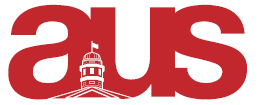 Report of (departmental association), AUS Council (date of Council)• The NASSA is meeting on Tuesday, February  6 to discuss the details of a wine and cheese that we are planning with MIRA and LIBSA. We will be meeting with the exec of MIRA AND LIBSA later in the week at an agreed upon time. The tentative date for the event is March 16. • Our VP Internal and VP External are continuing to formulate a guide to navigating the major, to be released before U0 students declare.• We are in touch with residence advisors to put up flyers promoting the major, which we hope to do within the next two weeks. • We continue to work with the chair of the department to implement our academic recommendations for the major and minor.Respectfully Submitted,Sydney Page Co-President